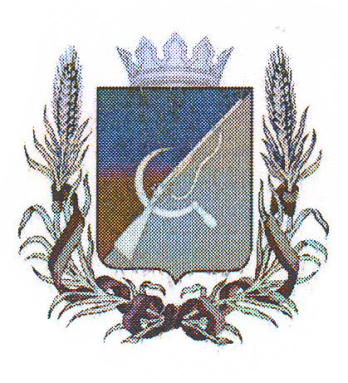 АДМИНИСТРАЦИЯКРУТОВСКОГО СЕЛЬСОВЕТАЩИГРОВСКОГО РАЙОНА КУРСКОЙ ОБЛАСТИ  Р А С П О Р Я Ж Е Н И Е от  «22»  февраля 2024 г.   № 8-рОб организации и проведении противопаводковых мероприятий на территории Крутовского сельсовет  Щигровского района Курской областиВ целях организации и проведения мероприятий  в период весеннего половодья на территории Крутовского сельсовета Щигровского района Курской области в 2024 году  и своевременной подготовки к обеспечению безаварийного пропуска паводковых вод, недопущения чрезвычайных ситуаций вследствие весеннего половодья на территории Крутовского сельсовета  Щигровского района Курской области:1. Создать комиссии по визуальному обследованию гидротехнических сооружений на предмет их безопасности; 2. Провести визуальное обследование всех гидротехнических сооружений на безопасность  с составлением Актов обследования. Акты обследования     гидротехнических сооружений представить в мой адрес не позднее 1 марта 2024 года; 3. Главе Крутовского сельсовета и собственникам ГТС:3.1.Организовать контроль за техническим состоянием гидротехнических сооружений и водопропускных устройств на подведомственных территориях, независимо от форм собственности и ведомственной принадлежности, включая бесхозяйные;3.2.При неудовлетворительном техническом состоянии плотин, водосбросов и водоспусков, обеспечить принудительное снижение уровня воды до безопасной отметки;3.3.Уточнить границы районов возможного подтопления (если такие имеются), спланировать создание запасов материальных ресурсов для устройства временных ограждающих защитных сооружений;3.4.Провести разъяснительную работу с населением по правилам пожарной безопасности во время весеннего половодья;3.5.Спланировать мероприятия первоочередного жизнеобеспечения населения на случай чрезвычайной ситуации;3.6.Определить места организованных переправ населения через водные преграды в период прохождения весеннего половодья;3.7.Организовать проведение превентивных мероприятий  направленных на снижение количества находящихся на потенциально подтопляемых объектах материалов, которые могут оказать отрицательное влияние на состояние водоемов и питьевой воды (агрохимикатов, бытовых отходов и т.д.);3.8.Организовать на подведомственных территориях выявление жилого фонда, социального и промышленного назначения, построенных в нарушение законодательства Российской Федерации, строительных норм и правил на участках, попадающих в зону подтопления водами весеннего половодья (если таковые имеются), уточнить границы возможного подтопления;3.9. Установить контроль за ледовой обстановкой на реках и других водных объектах подведомственной территории;3.10.Создать  силы  и средства, для ликвидации чрезвычайных ситуаций вызванных весенним половодьем, определить запасы материально-технических средств;3.11. О ходе паводка ежедневно до 17 часов, а в случае возникновения чрезвычайных ситуаций немедленно  сообщать в МКУ «ЕДДС Щигровского района» по телефонам 112, 4-16-10;3.12. В случае превышения водами весеннего половодья критических отметок,   в установленном порядке вводить режим функционирования «Чрезвычайная ситуация» местного уровня, организовать мероприятия по предупреждению развития и ликвидации последствий чрезвычайных ситуаций;3.13. Назначить ответственных лиц за безопасную эксплуатацию бесхозяйных гидротехнических сооружений. 4. Мероприятия по подготовке к безаварийному пропуску паводковых вод завершить к 1 марта 2024 года.5. Контроль за исполнением настоящего распоряжения оставляю за собой. 6. Распоряжение вступает в силу со дня его подписания.Глава Крутовского сельсовета Щигровского района Курской области                                                             Н.Ю.Каменева Приложение №1          Утвержден РаспоряжениемКрутовского сельсовета Щигровского района Курской областиот 22 февраля 2024г. № 8-рСоставкомиссии по подготовке и контролю пропуска талых паводковых вод и выработке превентивных мероприятий на территории Крутовского сельсовета  Щигровского района Курской области в 2024г.Приложение №2          Утвержден РаспоряжениемКрутовского сельсовета Щигровского района Курской областиот 22 февраля 2024г. № 8-рСостав комиссии по визуальному обследования гидротехнических сооружений на предмет их безопасности на территории Крутовского сельсовета  Щигровского района Курской области в 2024г.              Приложение №3Утвержденраспоряжением  Администрации Щигровского района Курской области 22 февраля 2024 года														№ 8-рПлан проведения мероприятий по безопасному пропуску паводковых вод, недопущения чрезвычайных ситуаций вследствие весеннего половодья в муниципальных образованиях Щигровского района Курской области в 2024 году.Ф.И.О.ДолжностьКаменева Н.Ю.Глава Администрации Крутовского сельсовета Щигровского района Курской области  – председатель комиссии Члены  комиссии Члены  комиссии Николенко А.С.Заместитель Главы Крутовского сельсоветаМихайлова Е.В.Библиотекарь, Филиал № 16 МКРУК  д. КрутоеРучкина В.Г.Заведующая филиалом МКРУК Крутовский СДКМашошина Л.Г.Депутат Собрания депутатов Крутовского сельсоветаФ.И.О.ДолжностьКаменева Н.Ю.Глава Администрации Крутовского сельсовета Щигровского района Курской области  – председатель комиссии Члены  комиссии Члены  комиссии Николенко А.С.Заместитель Главы Крутовского сельсоветаМихайлова Е.В.Библиотекарь, Филиал № 16 МКРУК  д. КрутоеРучкина В.Г.Заведующая филиалом МКРУК Крутовский СДКМашошина Л.Г.Депутат Собрания депутатов Крутовского сельсовета№ п/пНаименование мероприятийСроки проведения мероприятийОтветственные за проведение мероприятий, исполнителиОтметка о выполнении1Издание НПА о безаварийном пропуске паводковых воддо26 февраляГлава  сельсовета2Проведение проверки ГТС муниципальных образованийпредпаводковый периодГлава  сельсовета 3Ликвидация свалок мусора в санитарных зонахпредпаводковый периодГлава  сельсовета 4Снижение уровня воды в водоемах до безопасногопредпаводковый периодГлава  сельсовета 5Организация дежурства на водоемахв период прохождения паводкаГлава  сельсовета6Хлорирование питьевой воды на подведомственных территорияхпосле прохождения паводкаГлава  сельсовета7Проведение профилактической работы с населением в период прохождения паводкапредпаводковый период и паводковый периодыГлава  сельсовета